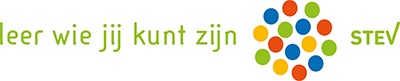 MeldcodeDe Meldcode De Meldcode Huiselijk Geweld en Kindermishandeling is per 1 januari 2019 verbeterd en aangescherpt. De meldcode is een stappenplan waarin staat hoe hulpverleners kindermishandeling signaleren en melden. Er is een afwegingskader in opgenomen waardoor de beslissing om al dan niet te melden bij Veilig Thuis ondersteund wordt en bovendien wordt de eigen hulpverlening erin betrokken.Huiselijk geweldIn Nederland wordt jaarlijks een miljoen mensen slachtoffer van huiselijk geweld. Tussen de 200.000 en 230.000 personen hebben zelfs te maken met ernstig of herhaald huiselijk geweld. Huiselijk geweld is geweld gepleegd door iemand uit de huiselijke kring van het slachtoffer. Het gaat dan om partners, ex-partners, gezinsleden, familieleden of huisvrienden. Er is bij huiselijk geweld meestal sprake van een machtsverschil: het slachtoffer is afhankelijk van de pleger. Het geweld kan zowel lichamelijk zijn als seksueel of psychisch.KindermishandelingKindermishandeling komt in Nederland meer dan 119.000 keer per jaar voor. Dat betekent dat gemiddeld in iedere schoolklas van 30 leerlingen 1 kind zit dat wordt mishandeld. Kindermishandeling kan fysiek of psychisch geweld zijn, maar ook verwaarlozing. Bijvoorbeeld ouders die schreeuwen tegen hun kind of vaak negatieve dingen zeggen. Vaak doen ouders dit omdat ze niet goed weten hoe ze met 8 hun kinderen om moeten gaan. Dit noemen we opvoedonmacht. Maar soms zijn kinderen op een andere manier slachtoffer. Bijvoorbeeld als ze slachtoffer zijn van seksueel misbruik, of getuige zijn van huiselijk geweld.SignalenMishandeling is moeilijk te zien. Er zijn verschillende signalen die je kunnen opvallen. Stil en teruggetrokken gedrag, of juist heel druk gedrag. Schrikken van aanrakingen, vaak verwondingen hebben. En daar ongeloofwaardige verklaringen voor geven. Maar ook een onverzorgd uiterlijk, vieze, kapotte kleren en ongewassen haren en lichaam. Ouders die schreeuwen tegen hun kind of vaak negatieve dingen zeggen over hun kind. Of een partner die je nooit buiten ziet. Of iemand die angstig, schrikachtig of depressief is. Of mishandeling of verwaarlozing van een huisdier: ook dat kan een teken zijn dat het niet goed gaat in het gezin. Dit kunnen allemaal signalen zijn dat het bij een gezin thuis niet goed gaat. En dit zijn maar een paar voorbeelden. Bedenk je dat elk geval uniek is, en ga op je gevoel af als je denkt dat er iets niet klopt. Bel voor deskundig advies met Veilig Thuis. Je kunt altijd iets doen.Vijf stappen Onderstaand figuur toont de vijf stappen uit de Meldcode huiselijk geweld en kindermishandeling. Ter ondersteuning van de beslissingen in stap 5 is in de stappen 4 en 5 een afwegingskader toegevoegd.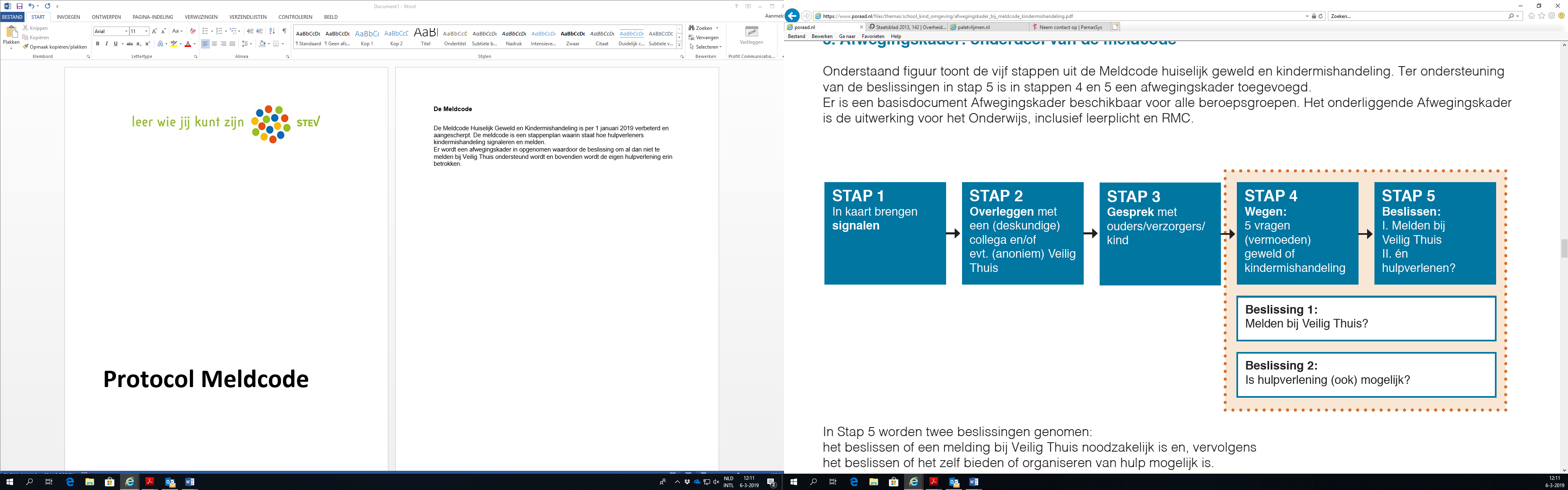 Het is van belang dat in stap 5 beide beslissingen en in de genoemde volgorde worden afgenomen. De betrokken leerkracht/ intern begeleider/directeur vraagt zich aan de hand van een gesprek met ouders/verzorgers en vijf afwegingsvragen af of het noodzakelijk is om te melden. Vervolgens besluit de school of er ook hulp vanuit school georganiseerd moet worden bij bijvoorbeeld het lokaal team. Als de school besloten heeft te melden, moet het organiseren van mogelijke hulp met Veilig Thuis worden besproken.   Wie heeft welke verantwoordelijkheid ?Wie een signaleringsverantwoordelijkheid heeft, overlegt bij signalen van kindermishandeling of huiselijk geweld met collega’s en draagt informatie overWie een signalerings- en bespreekverantwoordelijkheid heeft, volgt de stappen 1 t/m 3 in het handelingsprotocol wanneer er signalen zijn. Signalering is een grondhouding die in ieder contact met leerlingen aanwezig is. Wie een signalerings-, bespreek- en handelingsverantwoordelijkheid heeft, volgt alle stappen in het handelingsprotocol. De meldcode en AVGOp 25 mei 2018 is de nieuwe privacywetgeving (AVG) van kracht geworden. De AVG is een algemeen kader dat niet inspeelt op specifieke situaties, zoals een vermoeden van kindermishandeling. Daarom geldt als algemene regel dat een specifieke wet voor een bepaalde sector prevaleert boven de algemene norm van de AVG. De wet Meldcode gaat dus ook voor de AVG. Het recht om dossier aan te maken en te melden bij Veilig Thuis is dus onverminderd van toepassing.Uitwerking van de vijf afwegingsvragen en beslissingen in stappen 4 en 5 van de meldcode voor het Onderwijs en Leerplicht 1. Vermoeden wegen Ik heb de stappen 1 t/m 3 van de Meldcode doorlopen en A: op basis van deze doorlopen stappen is er geen actie nodig: dossier vastleggen en sluiten B: ik heb een sterk vermoeden van huiselijk geweld en/of kindermishandeling Het bevoegd gezag van mijn school is op de hoogte (in geval het vermoeden door schoolmedewerker wordt geconstateerd). Ga verder naar afweging 2. 2. Veiligheid Op basis van de stappen 1 t/m 4 van de Meldcode schatten wij als school (functionarissen en bevoegd gezag)/ leerplicht in dat er sprake is van acute en/of structurele onveiligheid: A: NEE -> ga verder naar afweging 3 B: JA of twijfel -> direct (telefonisch) (anoniem) melding doen bij Veilig Thuis. De afwegingen hierna worden met Veilig Thuis doorlopen. 3. Hulp Ben ik, of iemand anders in mijn school¹ of een ketenpartner² /ben ik als leerplichtambtenaar in staat om effectieve hulp te bieden of te organiseren en kan de dreiging voor mogelijk huiselijk geweld of kindermishandeling afgewend worden? A: NEE -> melden bij Veilig Thuis, die binnen 5 werkdagen een besluit neemt en terugkoppelt naar de melder B: JA -> ga verder met afweging 4 4. Hulp Aanvaarden de betrokkenen de hulp zoals in afweging 3 is georganiseerd en zijn zij bereid zich actief in te zetten? A: NEE -> melden bij Veilig Thuis B: JA -> hulp in gang zetten, termijn afspreken waarop effect meetbaar of merkbaar moet zijn. Zo concreet mogelijk maken en documenteren. Speek af wie welke rol heeft en benoem casemanager. Spreek af welke taken alle betrokkenen en specifiek de casemanager heeft, zodat de verwachtingen voor iedereen helder zijn. Leg vast, voer uit en ga verder met afweging 5. 5. Resultaat Leidt de hulp binnen de afgesproken termijn tot de afgesproken resultaten ten aanzien van de veiligheid, het welzijn en/of het herstel van de direct betrokkenen? A: NEE -> melden bij Veilig Thuis B: JA -> hulp afsluiten met vastgelegde afspraken over het monitoren³ van de veiligheid van alle betrokkenen. Meldcode Huiselijk geweld en kindermishandeling Als school staan wij voor de veiligheid van onze leerlingen en zijn wij verplicht een meldcode te gebruiken bij signalen van huiselijk geweld of kindermishandeling. Met ingang van 1 januari 2019 is hieraan het verplichte afwegingskader toegevoegd. In dit document staat de meldcode van OBS De Egelantier beschreven en onze werkwijze indien wij huiselijk geweld of kindermishandeling signaleren. De meldcode kan na elke stap worden afgesloten. Dit moet worden vastgelegd in het dossier (Parnassys). stappen van de meldcodeStap 1 - Signalen in kaart brengenWie: Alle beroepskrachten die binnen OBS De Egelantier werkzaam zijn hebben signalerings-verantwoordelijkheid. Doel: signalen objectief en feitelijk vastleggen in het dossier (ParnasSys). De stappen van het handelingsprotocol gaan in vanaf het moment dat er signalen zijn. Signaleren wordt gezien als een belangrijk onderdeel van de beroepshouding van alle beroepskrachten die binnen de school werkzaam zijn. Zo bezien is signalering geen stap in het stappenplan, maar een grondhouding die in ieder contact met kinderen/leerlingen wordt verondersteld.Er wordt onderscheid gemaakt tussen:acute onveiligheidstructurele onveiligheiddisclosure (spontane onthulling)Belangrijke uitgangspunten bij het in kaart brengen van signalen is dat er geen geheimhouding wordt toegezegd en dat waarheidsvinding door de politie gebeurt. Het is daarom belangrijk om alert te zijn op het stellen van gesloten/suggestieve vragen. Afspraken:- Signalen worden altijd gemeld bij de leerkracht van de leerling. Deze is de spil in de ondersteuning rondom een leerling en kan zo eventueel meerdere signalen verzamelen. - De leerkracht legt signalen vast in ParnasSys. Het betreft signalen die de zorg bevestigen, maar ook signalen die de zorg ontkrachten.- De leerkracht meldt de leerling bij de intern begeleider. Ook bij twijfels bespreekt de leerkracht dit met de intern begeleider.Stap 2 – Overleg met een collega en raadpleeg eventueel Veilig ThuisWie: leerkracht en Intern begeleider en/of directie (heeft de regie)Doel: overleg over de signalen en het duiden van de signalen met deskundige collega’s.Vanuit dit moment neemt de intern begeleider en/of directie de regie over. Er wordt met elkaar besproken welke signalen er zijn en of er sprake lijkt van acute of structurele onveiligheid. Eventueel wordt er (anoniem) advies ingewonnen bij Veilig Thuis. Er wordt een plan van aanpak opgesteld waarin wie de casushouder (intern begeleider of directie) is, welke stappen worden ondernomen en door wie. Afspraken:- Plan van aanpak wordt opgesteld door de casushouder.- Casushouder overlegt eventueel met Veilig Thuis.- Casushouder koppelt uitkomsten terug naar leerkracht, intern begeleider en directie.- Leerling wordt besproken in een leerlingbespreking.Stap 3 – Gesprek met ouders/verzorgersWie: casushouder en leerkracht (altijd min. 2 medewerkers van school)Doel: bespreken van de signalen met ouders/verzorgers (en leerling) om openheid te creërenen signalen te duiden.Ga in gesprek met de ouders/verzorgers of met de leerling. Leg het doel van het gesprek uit. Bespreek de signalen, dit wil zeggen de feiten die u hebt waargenomen. Nodig ouders/verzorgers uit daarop te reageren. Kom pas na deze reactie zo nodig met een interpretatie van uw signalen. Worden de zorgen over de signalen door het gesprek niet weggenomen, dan zet u ook de volgende stappen. Let op: bij concrete aanwijzingen dat door het voeren van het gesprek de veiligheid van een van de betrokkenen in het geding zou kunnen komen, kan worden afgezien van een gesprek. Afspraken:- Casushouder koppelt terug in de leerlingbespreking.- Met directie, leerkracht en intern begeleider wordt besproken of de zorgen zijn weggenomen of dat de volgende stap gezet moet worden.Stap 4 – WegenWie: Directie en intern begeleider in overleg met Veilig ThuisDoel: inschatting maken van het risico, de aard en ernst van de situatie. Informatie wegen omtot een besluit te komen.In stap 4 wordt er antwoord gegeven op de volgende afwegingen:Heb ik op basis van stap 1 tot en met 3 een vermoeden van of is er sprake van huiselijk geweld en/of kindermishandeling? Zo ja, melden bij het bevoegd gezag Heb ik een vermoeden van op basis van de stappen 1 t/m 4 van de Meldcode sprake van acute en/of structurele onveiligheid?Stap 5 – BeslissenWie: Directie en intern begeleider in overleg met Veilig ThuisDoel: Beslissen of er melding moet worden gedaan. Op basis van bovenstaande afwegingen worden twee beslissingen genomen:Is melden bij Veilig Thuis noodzakelijk?Melden is noodzakelijk als er sprake is van acute en/of structurele onveiligheid.Is zelf bieden of organiseren van hulp (ook) mogelijk?Hulpverlenen is mogelijk als:- de school in staat is om passende/effectieve hulp te bieden of organiseren.- betrokkenen meewerken aan de geboden of georganiseerde hulp. - de hulp leidt tot duurzame veiligheid. SignaleringsverantwoordelijkheidSignalerings- en bespreekverantwoordelijkheidSignalerings-, bespreek- en handelingsverantwoordelijkheidConciërgeLeerkrachtIB’erOnderwijsassistentLogopedistAandachtsfunctionaris Administratief medewerkerSchool Maatschappelijk werkOverblijfkrachtSchoolleiderMedewerker BSOBestuur